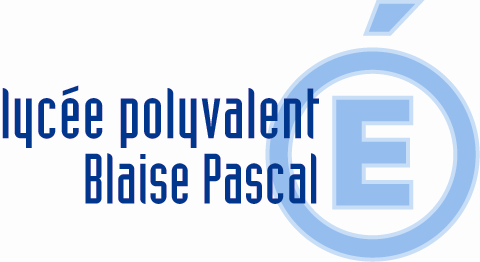 Demande de devis“ Fourniture de 18 Workstations”Objet du marché : Fourniture de matérielsAdresse de livraison Lycée polyvalent Blaise Pascal27 Boulevard Blaise Pascal36000 ChâteaurouxDate de publication de l’offre : 14 décembre 2018Date limite de réception des offres : 7 janvier 2019 à 12hModalités de remise des offres: courriel uniquement :philippe.caillat@ac-orleans-tours.fr Conditions générales : Les candidats au présent marché doivent obligatoirement  proposer du matériel neuf conforme aux caractéristiques décrites dans le présent document.Les matériels devront être garantis 3 ans.Le devis devra présenter les caractéristiques des matériels et préciser le coût unitaire en €uros HT et le montant total €uros TTC, frais de port compris.La commande sera effectuée dans le courant de la semaine 2/2019.Conditions de règlement : Le paiement sera effectué dans les 30 jours à réception de la facture et après service fait, par mandat administratif, par l’Agent Comptable du Lycée Blaise Pascal.Description du matériel : (commande de 18 unités)HP WORKSTATION Z2 G4 Format TourProcesseur HP Intel Core i5- 8500 6C TC WSMémoire HP 32GB (2x16GB) DDR4 2666 NECC TC WSDISQUE SSD HP 256GB 2.5 SATA TC WSDISQUE SATA HP 1TB 7200 SATA 3.5 2ndWKS TC WS3 Ports réseaux Ethernet 1 Gb (1 port carte mère et 2 ports sur carte réseau I350T2)DB 9HP Serial Port Adapter TC WSPort VGA, Clavier USB et Souris USBMONITEURS :ViewSonic VA2719-shÉcran LED27" (27" visualisable)1920 x 1080 Full HD (1080p)IPS300 cd/m²1000:15 msHDMI, VGA